REGIONE CALABRIA – DIPARTIMENTO ISTRUZIONE, FORMAZIONE E P.O. Catanzaro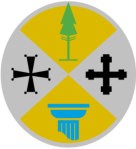 MODELLO DOMANDASpett.le Istituto:  Istituto Superiore Istruzione “G. Gangale”                                                                    Ciro’  MarinaAttenzione: il   Richiedente   dovrà   presentare   la	domanda alla Scuola frequentata entro 03/09/2022Oggetto: Assegnazione Borse di Studio art.9 comma 1 D.Lgs. 63/2017. Anno Scolastico 2021/2022Generalità dello studente (Scrivere in stampatello)Generalità del genitore o del rappresentante legale (nel caso di studente minorenne): (Scrivere in stampatello)dichiara, inoltre, di essere a conoscenza che, come richiamato nell’art. 75 del D.P.R.28 dicembre 2000, n. 445, chiunque rilascia dichiarazioni non veritiere, forma atti falsi o ne fa uso nei casi previsti dal citato D.P.R., è punito ai sensi del Codice Penale e delle leggi speciali in materia, oltre che con la decadenza dai benefici eventualmente conseguitiChiededi essere ammesso/a nell’elenco Regionale D.Lgs.63/2017 Annualità 2022 ai fini della concessione della Borsa di Studio, con riferimento all’anno scolastico 2021/2022.A tal fine dichiara che l’Indicatore di Situazione Economica Equivalente (I.S.E.E.) 2022 del proprio nucleo familiare riferito all’anno 2020 (ovvero ISEE Corrente -con validità due mesi- calcolato in seguito a significative variazioni reddituali conseguenti a variazioni della situazione lavorativa di almeno un componente del nucleo (art. 9 del D.P .C.M. n. 159/13) è di €.	, 	(Il limite massimo di reddito ISEE per essere ammessi nell’elenco è di € 6.000,00)Allega Fotocopia del documento di riconoscimentoAllega Attestazione ISEE anno 2022 del nucleo familiare, ai sensi del DPCM 05.12.2013 n.159Il richiedente/rappresentante legale dichiara di essere a conoscenza che, nel caso di corresponsione dei benefici, si applica l’art. 4, comma 2, del decreto legislativo 31.3.1998, n° 109 in materia di controllo della veridicità delle informazioni fornite.Il richiedente autorizza, altresì la Regione Calabria e l’Istituto Scolastico all’utilizzo dei dati contenuti nella presente domanda per le finalità previste dalla legge, nonché per le elaborazioni statistiche da svolgere in forma anonima e per la pubblicazione degli esiti, il tutto nel rispetto dei limiti posti dal D.Ldg 196/2003.Data         /          / 2022	 	(Firma del richiedente se maggiorenne o del rappresentante legale)Timbro ScuolaN° Prot.	del  	(il N° di prot. deve essere unico per ogni domanda p1r/e1sentata).1/1Codice Fiscale:Codice Fiscale: